GUIÓ DE LA JORNADA D’ACOLLIDA APSD 2n (2022/23)Tutora alumnat: Alicia Rico SalváFuncions de la tutora:Afavorir el bon funcionament del grup classe.Ajudar a resoldre problemes que puguin tenir els alumnes a nivell personal o de relació.Contribuir a l’aprenentatge dels alumnes, especialment d’aquells que presenten dificultats envers l’estudi.Proporcionar consells per prendre decisions en relació al futur acadèmic i/o professional.Actuar d’intermediari entre els alumnes i la resta del professorat.HorarisTutoria: Dijous 14.10 a 15.00.Horari d’atenció alumnat: Dijous 14.10 a 15.00  demanar citaHorari d’atenció als responsables alumnat : Dimecres 16.50 a 17.45  demanar citaHorari d'atenció a famílies i alumnat a l'horabaixa: Damiana Vanrell (dimecres 15.00 – 21.00)HORARI GENERAL DEL CFGM I CFGSServeisBanys 	Banys a la planta baixa del bloc A.BibliotecaL'accés a la biblioteca en horari  de matí serà amb una autorització signada pel professor pertinent que haurà de mostrar al professor/a de guàrdia de biblioteca.L’horari de biblioteca l’horabaixa és de les 16.00h a les 19,00h.Pàgina web de l'IES / facebook...http://iessantamargalida.org/És important perque hi poden trobar diferents apartats d'utilitat: horaris, accés directe al Moodle, enllaços d'interès, documentació diversa del centre, darreres notícies…Igualment important és l’utilització i comunicació via Moodle i Gestib.FotocòpiesEs fan a Consergeria només en hora d’esplai. El preu és de 5 cèntims blanc i negre, 10 cèntims color i les enquadernacions 1 euro.Dates importantsEquip DirectiuDirector: Josep Joan Umbert González (referència per a Batxillerat)Cap d’estudis general: Maria Antònia Gayà Sansó (referència per a 1r i 2n d'ESO)Cap d’estudis 3r i 4t d'ESO: Eladi Esteve HurtadoCap d’estudis FPB i FP: Jaume Vives PlomerSecretària: Maria del Carme Capó FerriolDepartament d’Orientació:Orientador: Joan TorellóFuncions del Departament d’Orientació:Donar consells o orientacions a l’alumnat i/o als responsables, juntament amb el tutor/a, en casos de problemes concrets.Informar i programar activitats d'orientació en relació als estudis que es poden fer després de CFGM i CFGS i de les professions a què donen accés aquests estudis.Proporcionar suport als alumnes que, per qualque raó, tenguin dificultats importants en els estudis.Altres qüestionsÉs important para el bon funcionament del grup al llarg del curs i que això suposa la implicació de tots, el respecte a unes normes de convivència al centre. És important recordar les següents qüestions:És important tenir tots els llibres de text i material des de l’inici del curs.Ser puntual a les classes i complir l’horari. Si s’ha faltat a classe és imprescindible justificar-ho (justificar a través del GESTIB) en un període màxim de 5 dies després de la incorporació de l'alumne/a.Cal mantenir les formes al centre: no aixecar-se de la cadira sense permís; no portar gorres o capells dins les aules; col·laborar en el manteniment de les aules netes (i el pati, passadissos...); tenir cura dels materials i mobiliari; fer un ús correcte de les papereres, etc.L'alumnat no pot fer ús del mòbil dins del centre, ni de cap altre aparell electrònic que no s'utilitzi com a recurs didàctic. Es podran requisar mitjançant una amonestació i dipositar a Caporalia d'estudis. Durant una prova d'avaluació, es recomana que aquests aparells romanguin dins la motxilla i fora de l'abast dels alumnes.El Centre no es farà càrrec dels objectes personals de valor dels alumnes ni de les pertinences que hagin estat objecte de pèrdua, deteriorament o subtracció. Les famílies haurien de vetllar perquè els seus fills no portin al Centre ni grans quantitats de diners, ni objectes de valor (rellotges, joies, vestits cars, etc.) i perquè duguin només els diners que siguin estrictament necessaris. En cap cas els deixaran als penjadors dels vestidors del poliesportiu, dins d'una motxilla o dins d'un abric.La porta principal serà la única porta d'entrada i sortida del centre.El pati serà l'únic espai del Centre on l'alumnat podrà menjar i beure. Està prohibit fer-ho fora d'aquests llocs.S'enviaran SMS (trimestralment) a les famílies dels alumnes amb faltes d'assistència i/o retards.Informació diversa.És important recordar les següents qüestions:→ CAUSES d'anul·lació de matrícula:No incorporar-se o no assistir de forma continuada abans del 24 d'octubre.No assistir de forma continuada a més d'un 10% de la càrrega horària del mòdul/curs.No assistir de forma discontínua a més d'un 15% de la càrrega horària del mòdul/curs.Absència llarga injustificada.→ PROMOCIÓ (segons normativa: Ordre de la consellera d'Educació, Cultura i Universitats de 18 de febrer de 2014)PROMOCIÓ de primer de CFGM a segon curs de CFGMEn els cicles formatius que s’imparteixen en règim presencial i en la modalitat d’oferta completa, per matricular-se i cursar els mòduls professionals que s’imparteixen en el segon curs, els alumnes han d’haver superat tots els mòduls del primer curs. No obstant això, es poden matricular i cursar els mòduls professionals que s’imparteixen en el segon curs els alumnes amb mòduls professionals del primer curs pendents de superació la càrrega horària dels quals en conjunt no superi les 330 hores. En tot cas, per matricular-se i cursar mòduls del segon curs, l’alumne ha d’haver superat els mòduls suport del primer curs que hi pugui haver . És a dir :Alumnat amb més d'un 50% de la càrrega horària lectiva matriculada, han de tornar a participar en admissió (vol dir que repeteixen directament, sense tenir dret a prova extraordinària).Alumnat amb un mòdul de suport (Primers auxilis, Característiques) suspès repeteix directament (vol dir que no té dret a prova extraordinària).Només tenen dret a prova extraordinària aquells alumnes que tinguin superat més d'un 66% de la càrrega lectiva.  → CONVALIDACIONS I EXEMPCIONS: s'han de sol·licitar abans del 15 d'octubre.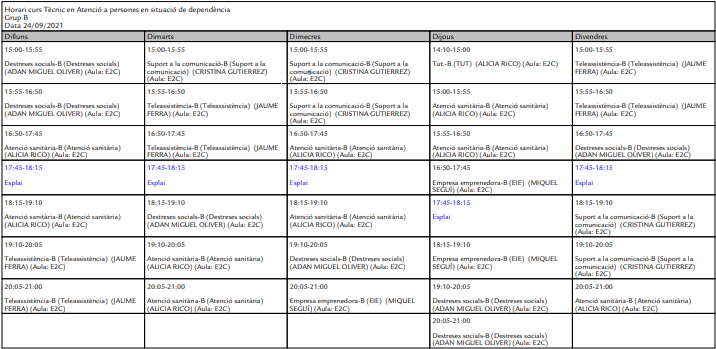 De dilluns a divendres15.00 a 15.5515.55 a 16.5016.50 a 17.4517.45 a 18.15 (esplai)18.15 a 19.1019.10 a 20.0520.05 a 21.00Inici de curs: FPB i FP, 23 setembreInici de curs: FPB i FP, 23 setembreFinal de curs: 23/06/2022 Primera avaluació (publicació butlletins):  Tots (22/12/2022)Segona avaluació (publicació butlletins):2n GM i GS (31/03/2023)2n GM i GS ( ??març 2022)Dies festius: Dimarts 12/10/2021; dilluns 01/11/2021; dilluns 6 i dimecres 08/12/2021; dilluns 28/02/2022; dimarts 01/03/2022.Dimarts 12/10/2021; dilluns 01/11/2021; dilluns 6 i dimecres 08/12/2021; dilluns 28/02/2022; dimarts 01/03/2022.Dies no lectius elegits pel centre:Dilluns 11/10/2021; dimarts 07/12/2021; dilluns 17/01/2022; divendres 25/02/2022Dilluns 11/10/2021; dimarts 07/12/2021; dilluns 17/01/2022; divendres 25/02/2022Vacances de Nadal: Del dj 23/12/2021  al dg 9/01/2022 (inclosos) Del dj 23/12/2021  al dg 9/01/2022 (inclosos)Vacances de Pasqua: Del dj 14/04/2022  al dg 24/04/2022 (inclosos) Del dj 14/04/2022  al dg 24/04/2022 (inclosos)